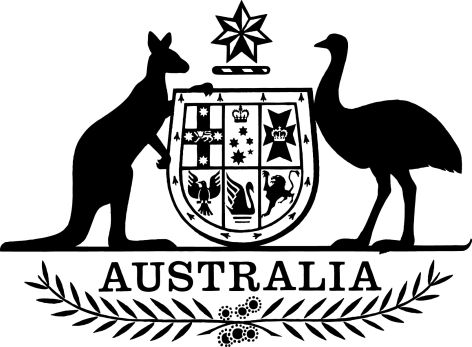 Radiocommunications (Foreign Space Objects) Amendment Determination 2022 (No. 1)The Australian Communications and Media Authority makes the following determination under paragraph 16(1)(ca) of the Radiocommunications Act 1992.Dated: 12 May 2022Creina Chapman[signed]MemberFiona Cameron[signed]Member/General ManagerAustralian Communications and Media Authority1  Name		This is the Radiocommunications (Foreign Space Objects) Amendment Determination 2022 (No. 1).2  Commencement		This instrument commences at the start of the day after the day it is registered on the Federal Register of Legislation. Note:	The Federal Register of Legislation may be accessed free of charge at www.legislation.gov.au.3  Authority		This instrument is made under paragraph 16(1)(ca) of the Radiocommunications Act 1992.4  Amendment		The instrument that is specified in Schedule 1 is amended as set out in that Schedule. Schedule 1 – AmendmentRadiocommunications (Foreign Space Objects) Determination 2014 (F2014L01584)1  Schedule 1 (after item 26)Add:27Kuiper Systems LLC (incorporated in the United States of America)28Omnispace LLC (incorporated in the United States of America)29Ovzon Sweden AB (incorporated in Sweden)30Telesat Canada (incorporated in Canada)31OQ Technology S.à r.l. (incorporated in Luxembourg)32Satelio IoT Services, S.L. (incorporated in Spain)